SECTION-AShort answer questions: 									                 10x3=30Describe any three main reasons for the decline of textile exports from India in the 19th Century.            [3]How did the handloom industry collapse in India under the British rule? Explain. 		             [3]Explain any three reasons for the clashes between the weavers and the gomasthas. 	         		[3]Explain the role played by advertisements in creating new consumers for the British products.  		[3]Explain any three methods used by producers of Manchester to expand their market in the 19th century.[3]What is manuscript? Mention any two limitations of it, during nineteenth century.                       	[3]Explain the different stages of development of printing technology in China.                                	[3]How did Gutenberg personalize the printed books? Explain.                                                          	[3]Explain giving three points how did the print culture develop in India.                                          	[3]What led the colonial government to pass the Vernacular press Act in 1878? How did it affect the vernacular newspaper?                                                                                                                    			[3]SECTION-BLong answer questions: 										        4x5=20“Getting a job in factories was always difficult in the 19th century. Justify the statement comparing the case of England and India.								         			 [5]“Series of changes affected the pattern of industrialization in India by the early twentieth century.” Analyze the statement.                                                                                                                     			[5]“It is difficult to image a world without printed matter.” Justify the statement with suitable arguments. 	[5]Printing press played a major role in shaping the Indian society of the 198th century, support with examples.											        			[5]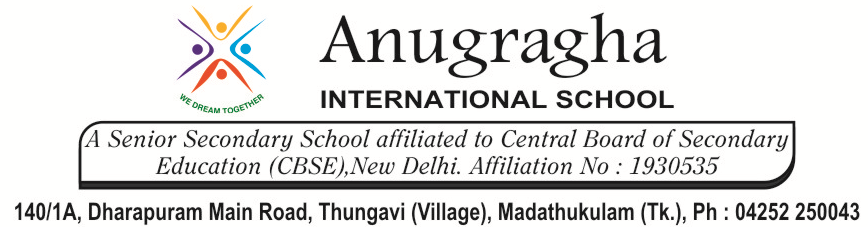 CLASS REVISION TEST-8SET-ASOCIAL SCIENCE[HIS]CLASS REVISION TEST-8SET-ASOCIAL SCIENCE[HIS]CLASS REVISION TEST-8SET-ASOCIAL SCIENCE[HIS]CLASS REVISION TEST-8SET-ASOCIAL SCIENCE[HIS]CLASS REVISION TEST-8SET-ASOCIAL SCIENCE[HIS]CLASS REVISION TEST-8SET-ASOCIAL SCIENCE[HIS]EX.NO AD.NOGRADE XDATE 25/10/19MARKS50TIME2 Hrs